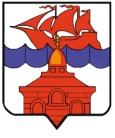           РОССИЙСКАЯ ФЕДЕРАЦИЯ             КРАСНОЯРСКИЙ КРАЙТАЙМЫРСКИЙ ДОЛГАНО-НЕНЕЦКИЙ МУНИЦИПАЛЬНЫЙ РАЙОНАДМИНИСТРАЦИЯ СЕЛЬСКОГО ПОСЕЛЕНИЯ ХАТАНГАПОСТАНОВЛЕНИЕ 16.10.2014 года                                                                                                                 № 128-П  О внесении изменений в Постановление администрации сельского поселения Хатанга от 30.11.2012 года № 174-П «Об утверждении квалификационных требований для замещения должностей муниципальной службы в администрации сельского поселения Хатанга»В целях приведения муниципального правового акта в соответствие с действующим законодательством, руководствуясь Законом Красноярского края от 26.06.2014 года № 6-2513 «О внесении изменений в Закон Красноярского края «Об особенностях правового регулирования муниципальной службы в Красноярском крае»»,ПОСТАНОВЛЯЮ:Внести в Приложение к Постановлению администрации сельского поселения Хатанга от 30.11.2012 года № 174-П «Об утверждении квалификационных требований для замещения должностей муниципальной службы в администрации сельского поселения Хатанга», следующие изменения и дополнения:  	В пункте 1.2  вместо слов « …к профессиональным знаниям и навыкам,…»читать «…к уровню знаний, умений, навыков и компетенции,…». 	Пункт 2.1  дополнить вторым абзацем следующего содержания:«Для лиц, имеющих дипломы специалиста или магистра с отличием, в течение трех лет со дня выдачи диплома устанавливаются квалификационные требования к стажу муниципальной и (или) государственной службы или стажу (опыту) работы по специальности  - не менее одного года стажа муниципальной и (или) государственной службы или не менее одного года стажа работы по специальности.» 	Пункт 2.2     дополнить вторым абзацем следующего содержания:«Для лиц, имеющих дипломы специалиста или магистра с отличием, в течение трех лет со дня выдачи диплома устанавливаются квалификационные требования к стажу муниципальной и (или) государственной службы или стажу (опыту) работы по специальности  - не менее одного года стажа муниципальной и (или) государственной службы или не менее одного года стажа работы по специальности.»   	Пункт 2.3     дополнить вторым абзацем следующего содержания:«Для лиц, имеющих дипломы специалиста или магистра с отличием, в течение трех лет со дня выдачи диплома устанавливаются квалификационные требования к стажу муниципальной и (или) государственной службы или стажу (опыту) работы по специальности  - не менее шести месяцев стажа муниципальной и (или) государственной службы или не менее шести месяцев стажа работы по специальности.» 	Пункт 2.4.    дополнить вторым абзацем следующего содержания:«Для лиц, имеющих дипломы специалиста или магистра с отличием, в течение трех лет со дня выдачи диплома устанавливаются квалификационные требования к стажу муниципальной и (или) государственной службы или стажу (опыту) работы по специальности  - не менее одного года стажа муниципальной и (или) государственной службы или не менее одного года стажа работы по специальности.»  	В пунктах 2.1.- 2.4.  из словосочетания «высшее профессиональное»     	исключить слово «профессиональное».  	В пункте 2.5. слова «среднее (полное) общее образование» заменить словами «требования к уровню профессионального образования не предъявляются при наличии у граждан среднего общего образования».2. 	Постановление вступает в силу со дня подписания, подлежит обязательному   официальному опубликованию и размещению на официальном сайте органов местного самоуправления сельского поселения Хатанга.3. 	Контроль за исполнением настоящего Постановления оставляю за собой.Исполняющий обязанности Руководителя  администрации сельского поселения Хатанга                                               		            Е. А. Бондарев